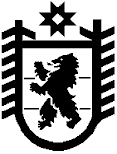 Республика КарелияKarjalan Tazavaldu Администрация Пряжинского национального муниципального районаPriäžän kanzallizen piirin hallindoПОСТАНОВЛЕНИЕ « _22_ »  _01_ 2024  г.                                                                                           № _17_пгт ПряжаPriäžän kyläРуководствуясь статьёй 39 Градостроительного кодекса Российской Федерации, Уставом Пряжинского национального муниципального района Республики Карелия, учитывая результаты публичных слушаний от 16 января 2024 года, администрация  Пряжинского  национального муниципального района    П О С Т А Н О В Л Я Е Т :1. Отказать в утверждении документации по планировке территории по адресу: Республика Карелия, Пряжинский район, для проектирования объекта «Газораспределительные сети п. Чална, д. Виданы, ст. Падозеро, п. Кутижма Чалнинского сельского поселения Пряжинского района» (код объекта ГРО_10/ВП25),  реализуемого в рамках исполнения обязательств единого оператора газификации по Программе газификации регионов РФ». 2. Разместить  настоящее  постановление  на официальном сайте администрации Пряжинского национального муниципального района: http://pryazha.org/ в разделе: Публичные  слушания и опубликовать в газете «Наша Жизнь» - «Мейян Элайгу». Глава администрации 							              Д.А. БуевичОб отказе в утверждении документации по планировке  территории» 